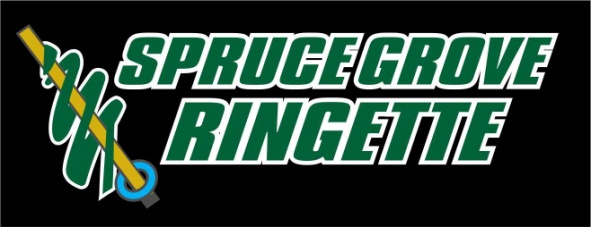 EXECUTIVE COMMITTEE MEETING Wednesday, August 30, 2017 at 7:00 p.m. Border Paving Athletic Center- Lodgepole Room WELCOME AND CALL TO ORDERLeanne Couves called the meeting to order at 7:06 pm with the following in attendance:Lynda Snider, Director of Ice Acquisition and AllocationBarb Hoffman, Director of U10 Step 2 and Step 3Bonnie Feakes, Director of U12Adam Penno, Coordinator of Referee SchedulingKrista Wood, Representative to BGLAllyson Zellisko, Coordinator of Special EventStu Becker, Director of U16Rhonda Kew, Coordinator of Website and CommunicationBrian Pedlar, VP and Director of OperationsJacinda Rolph, Director of U18+Nancy Bechard, Director of Player Development and Assessment Dana Cyrenne, Director of U10 Active Start and Step 1Dillon Elliott, Director of Coaching Development and AssessmentHeather Murray, Director of Finance Trish Lemoine, Coordinator of Publicity and PromotionsSherry Stypula, Director of Officiating and Officiating DevelopmentCREDENTIALS REPORT – ESTABLISH QUORUMEstablished quorum, 10 voting members in attendance. ADOPTION OF AGENDA Barb Hoffman moved to adopt the agenda. Stu Becker seconded.All in favor. ADOPTION OF MINUTESBrian Pedlar moved to adopt August 17, 2017 minutes. Sherry Stypula seconded.All in favor.DIRECTOR AND COMMITTEE REPORTSDave from Snipers Skate Sharpening may be changing the way they do fundraising for skate sharpening.  Leanne Couves will email Michelle Viney to look into it.Allyson Zellisko is giving out Galaxyland tickets.  We have 287 registered players and will have a $9,975 profit for base sales.  There will be only cash sales for extra tickets.  Allyson is going to check into using square.FINANCIAL REPORTNothing to report.NEW BUSINESSUpdates of Evaluation ProcessEvaluation process will be uploaded to the SGRA website Friday.We will have UAA documents at the registration for parents.We have 16 girls to help with UAA.Approve Updated PoliciesMotion:Krista Wood moved to approve the updated Tournament Policy August 30,2017.Sherry Stypula seconded.  8 in favor, 2 abstained.  Motion carried.Motion:Stu Becker moved to approve the updated Code of Conduct Policy August 30,2017.Brian Pedlar seconded.  All in favor.  Motion carried.Motion:Stu Becker moved to approve the updated Affiliation Policy August 30,2017.Barb Hoffman seconded.  All in favor.  Motion carried. Motion:Dillon Elliott moved to approve the updated Registration Policy August 30,2017.Brian Pedlar seconded.  All in favor.  Motion carried. Motion:Stu Becker moved to approve the updated Team Formation Policy August 30,2017.Sherry Stypula seconded.  All in favor.  Motion carried.The appeals, complaints and discipline policies are still a work in progress and we will continue updating policies via email. BGL and RAB critical datesCritical dates are on the BGL website.PRESIDENT’S REPORTLeanne Couves is checking Residency Policy as we may be getting import players from Edmonton.  There have been political discussions regarding ice.  If members want anything added or changed in the Coaches or Managers Handbooks let Leanne know as she is updating them.ROUND TABLE DISCUSSIONSOilersADJOURNMENTLeanne Couves adjourned the meeting at 9:12 pm.